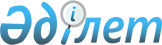 О внесении изменений и дополнения в Приказ Председателя Агентства Республики Казахстан по управлению земельными ресурсами от 2 апреля 2009 года № 57-П "Об утверждении Инструкции о разработке проектов рекультивации нарушенных земель"
					
			Утративший силу
			
			
		
					Приказ Председателя Агентства Республики Казахстан по управлению земельными ресурсами от 21 февраля 2011 года № 29-ОД. Зарегистрирован в Министерстве юстиции Республики Казахстан 25 апреля 2011 года № 6901. Утратил силу приказом и.о. Министра национальной экономики Республики Казахстан от 17 апреля 2015 года № 346      Сноска. Утратил силу приказом и.о. Министра национальной экономики РК от 17.04.2015 № 346 (вводится в действие по истечении десяти календарных дней после дня его первого официального опубликования).      В целях приведения в соответствие с действующим законодательством, ПРИКАЗЫВАЮ:



      1. Внести в приказ Председателя Агентства Республики Казахстан по управлению земельными ресурсами от 2 апреля 2009 года № 57-П "Об утверждении Инструкции о разработке проектов рекультивации нарушенных земель" (зарегистрированный в Реестре государственной регистрации нормативных правовых актов за № 5689, опубликованный в Республиканской ежедневной газете "Юридическая газета" от 3 июля 2009 года № 100 (1694) следующие изменения и дополнение:



      в Инструкции о разработке проектов рекультивации нарушенных земель, утвержденной указанным приказом:



      в пункте 5:



      в подпункте 1) слова "одновременно с разработкой землеустроительного проекта о предоставлении права на землю" заменить словами "после принятия местным исполнительным органом решения о предоставлении земельного участка и до начала работ, связанных с нарушением земель";



      в подпункте 2) слова "после принятия заключения комиссии, создаваемой в соответствии с пунктом 2 статьи 43 Земельного кодекса Республики Казахстан" заменить словами "после принятия местным исполнительным органом решения об изменении целевого назначения земельного участка и до начала работ, связанных с нарушением земель";



      дополнить абзацем следующего содержания:

      "Срок разработки проекта рекультивации нарушенных земель устанавливается в решении местного исполнительного органа о предоставлении либо об изменении целевого назначения земельного участка, использование которого будет связано с нарушением земель.".



      2. Управлению государственного контроля за использованием и охраной земель Департамента государственного контроля за использованием и охраной земель, государственного земельного кадастра и мониторинга земель Агентства Республики Казахстан по управлению земельными ресурсами обеспечить направление настоящего Приказа на государственную регистрацию в Министерство юстиции Республики Казахстан, в установленном законодательством порядке.



      3. Контроль за исполнением настоящего Приказа возложить на Заместителя Председателя Агентства Республики Казахстан по управлению земельными ресурсами Раймбекова К.У.



      4. Настоящий Приказ вводится в действие по истечении десяти календарных дней после дня его первого официального опубликования.      Председатель                               У. Узбеков      "Согласовано"

      Министр здравоохранения

      Республики Казахстан

      ___________ С. Каирбекова

      31 марта 2011 года      "Согласовано"

      Министр охраны окружающей среды

      Республики Казахстан

      ___________ Н. Ашим

      31 марта 2011 года      "Согласовано"

      Заместитель Премьер-Министра

      Республики Казахстан -

      Министр индустрии и

      новых технологий

      Республики Казахстан

      __________ А. Исекешев

      1 апреля 2011 года      "Согласовано"

      Министр нефти и газа

      Республики Казахстан

      __________ С. Мынбаев

      28 февраля 2011 года
					© 2012. РГП на ПХВ «Институт законодательства и правовой информации Республики Казахстан» Министерства юстиции Республики Казахстан
				